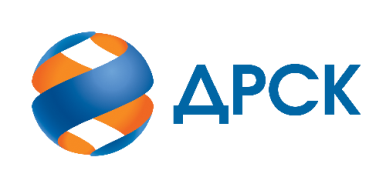 Акционерное Общество«Дальневосточная распределительная сетевая компания»Протокол процедуры переторжкиСПОСОБ И ПРЕДМЕТ ЗАКУПКИ: запрос предложений в электронной форме на право заключения договора на выполнение работ: Автомобиль грузопассажирский 6х6 (ЭС ЕАО) (Лот № 28401-ТПИР-ТПИР ОНМ-2020-ДРСК).КОЛИЧЕСТВО ПОДАННЫХ ЗАЯВОК НА УЧАСТИЕ В ЗАКУПКЕ: 4 (четыре) заявки.НМЦ ЛОТА (в соответствии с Извещением о закупке): 5 166 666,67 руб. без НДС.ОТМЕТИЛИ:В соответствии с решением Закупочной комиссии (Протокол № 98/УР-Р от 13.01.2020 г.) к процедуре переторжки были допущены следующие участники:ООО "ГИРД-АВТОФУРГОН" ИНН/КПП 7415069926/741501001 ООО " ОРИОН - МОТОРС " ИНН/КПП 2465047767/241101001 ООО "РАРИТЭК АВТО ГРУПП" ИНН/КПП 1434047476/143401001 Предмет переторжки: цена.Участие в процедуре переторжки приняли 3 (три) участника:ООО "ГИРД-АВТОФУРГОН" ИНН/КПП 7415069926/741501001 ООО " ОРИОН - МОТОРС " ИНН/КПП 2465047767/241101001 ООО "РАРИТЭК АВТО ГРУПП" ИНН/КПП 1434047476/143401001 Участие в процедуре переторжки не приняли 0 (ноль) участниковПроцедура переторжки осуществлялась с использованием средств электронной торговой площадки  https://rushydro.roseltorg.ru в присутствии секретаря Закупочной комиссии.Дата и время начала процедуры переторжки: 15 ч. 00 мин. (время благовещенское) 15.01.2020 г. Место проведения процедуры переторжки: https://rushydro.roseltorg.ruВ результате проведения переторжки условия заявок на участие в закупке были изменены следующим образом.Секретарь Закупочной комиссии 1 уровня  		                                          М.Г.ЕлисееваКоваленко О.В.(416-2) 397-242№ 98/МТПиР-П15 января 2020 г.№п/пДата и время регистрации заявкиНаименование, адрес и ИНН Участника и/или его идентификационный номерЦена заявки до переторжки, 
руб. без НДС, Цена заявки после переторжки, 
руб. без НДС, 15-01-2020 12:25:53 [GMT +3]ООО "ГИРД-АВТОФУРГОН" 
ИНН/КПП 7415069926/741501001 4 600 000,004 103 999,7415-01-2020 12:23:58 [GMT +3]ООО " ОРИОН - МОТОРС " 
ИНН/КПП 2465047767/241101001 5 166 666,674 107 499,8015-01-2020 09:39:25 [GMT +3]ООО "РАРИТЭК АВТО ГРУПП" 
ИНН/КПП 1434047476/143401001 5 162 500,004 750 000,00